Crna Gora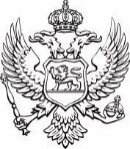 Ministarstvo ekonomskog razvojaU skladu sa članom 12  Zakona o slobodnom pristupu informacijama objavljujemo  spisak zarada javnih funkcionera ovog ministarstva.Ministar Jakov Milatović, bruto zarada – 2.106,43 €, neto zarada 1.411,31 €Državna sekretarka Ivana Đurović, bruto zarada -  1.906,80 €, neto zarada 1.277,56 €Državna sekretarka Milena Lipovina – Božović, bruto zarada 2.009, 73 €, neto zarada 1.346, 5€.